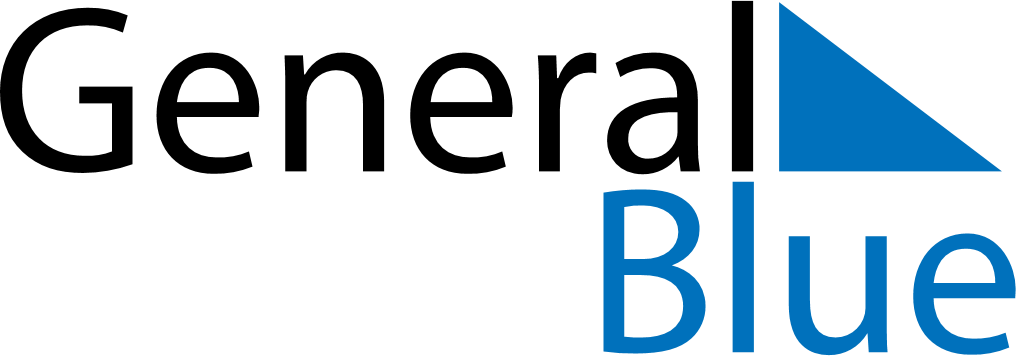 June 2025June 2025June 2025Central African RepublicCentral African RepublicSUNMONTUEWEDTHUFRISAT1234567Feast of the Sacrifice (Eid al-Adha)891011121314Whit Monday15161718192021222324252627282930General Prayer Day